6th Annual Unify University! Community Parade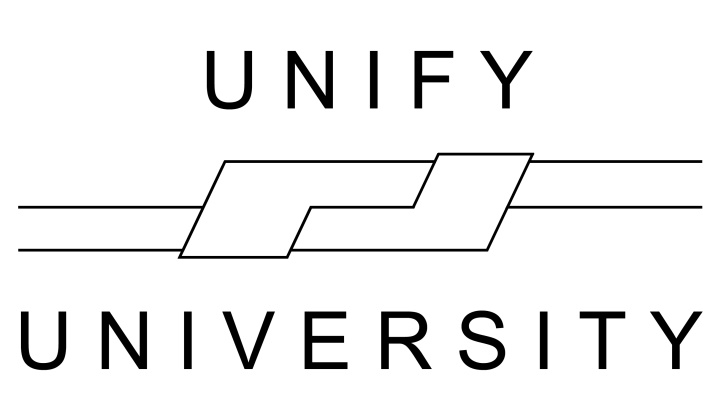 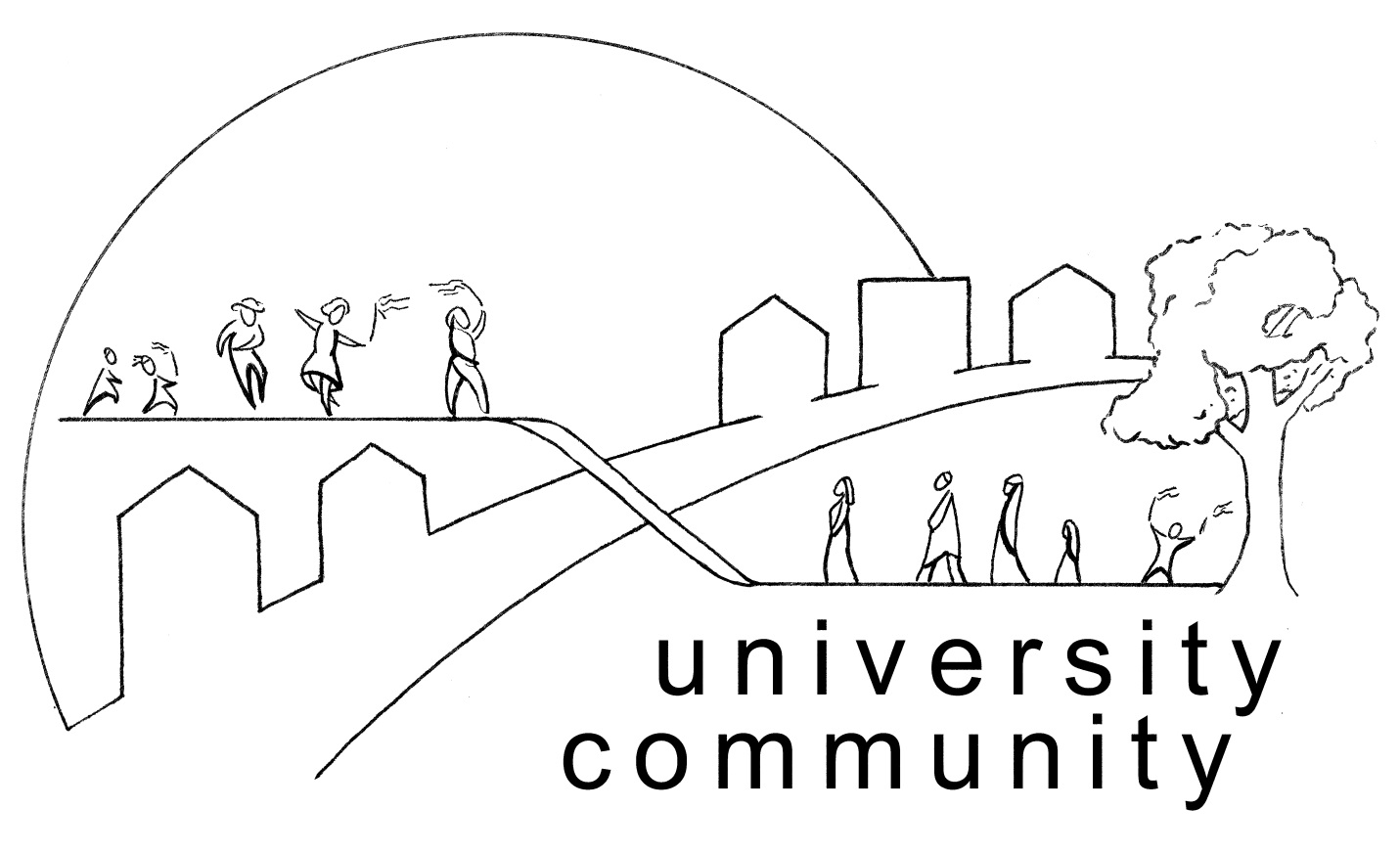 Lineup at 4 PM Central Ave east of Victoria Circle at 4 45 PM, start at 5 PM, end at 6 PMEnd at Little Mekong Night Market – food, music, crafts, and art – until 12 Mid!Saturday August 8th 5 PM – 6 PMName_______________________________________Organization__________________________________Address_____________________________________Email_____________________ Phone___________________Community Group Fee (budgets under $1 million)			   $30 Large Group Fee (budgets over $1 million)				   $60 Political Candidates fee							   $60More info? unifyuniversity@gmail.comParade Newspaper100 Word description 							    FREE250 Word description and 2 in by 3 in graphic			    add $20Quarter page								    add $50Half page									    add $200Full page									    add $500 Newspaper copy due August 1Send form to Unify University! 377 University Suite D St. Paul MN 55103 or unifyuniversity@gmail.com